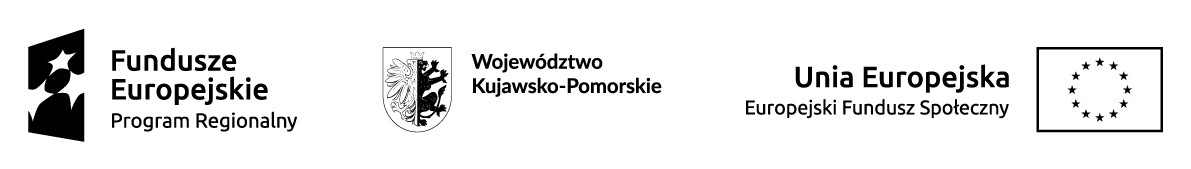 Projekt współfinansowany ze środków Unii Europejskiej, Europejski Fundusz Społeczny, Regionalny Program Operacyjny Województwa Kujawsko-Pomorskiego na lata 2014-2020, Oś Priorytetowa RPKP.09.00.00 Solidarne Społeczeństwo, Działanie RPKP.09.03.00 Rozwój usług zdrowotnych i społecznychDANE UCZESTNIKA OTRZYMUJĄCEGO WSPARCIE W RAMACH PROJEKTUpt. „ DZIENNY DOM POBYTU W GMINIE ŁUBIANKA”Dane uczestnika – indywidualni i pracownicy instytucji/podmiotów……………………………………				…………………………………………………..    Miejscowość i data			                      Czytelny podpis uczestnika projektu*√* W przypadku deklaracji uczestnictwa osoby małoletniej oświadczenie powinno zostać podpisane przez jej opiekuna prawnego.Dane instytucji otrzymujących wsparcie   (wypełnia pracownik/przedstawiciel  instytucji/podmiotu)……………………………………………………..                     ………………………………………………     Miejscowość i data				      Czytelny podpis uczestnika projektu√DEKLARACJA UCZESTNICTWA W PROJEKCIE pt. ”DZIENNY DOM POBYTU W GMINIE ŁUBIANKA”Ja niżej podpisany(a) ……………………………….…………………………………………………………….……..…...deklaruję swój udział w Projekcie pt. „DZIENNY DOM POBYTU W GMINIE ŁUBIANKA” (dalej Projekt), realizowanym w ramach Regionalnego Programu Operacyjnego Województwa Kujawsko-Pomorskiego na lata 2014-2020, Oś Priorytetowa RPKP.09.00.00 Solidarne Społeczeństwo, Działanie RPKP.09.03.00 Rozwój usług zdrowotnych i społecznych Poddziałanie RPKP.09.03.02 Rozwój usług społecznych. Wyrażam zgodę na przetwarzanie moich danych osobowych w celu realizacji projektu Gminy Łubianka, w szczególności potwierdzenia kwalifikowalności wydatków, udzielenia wsparcia, monitoringu, ewaluacji, kontroli, audytu i sprawozdawczości oraz działań informacyjno-promocyjnych w ramach RPO WK-P 2014-2020.Oświadczam, że zapoznałem się z Regulaminem Projektu i Regulaminem Rekrutacji dostępnym na stronie internetowej www.gopslubianka.pl i akceptuję jego postanowienia. Zostałem poinformowany, że Projekt jest współfinansowany ze środków Unii Europejskiej w ramach Europejskiego Funduszu Społecznego, a jego realizacja odbywa się w ramach Regionalnego Programu Operacyjnego Województwa Kujawsko-Pomorskiego.Zobowiązuję się do wypełnienia formularza  dotyczącego danych osobowych, ankiet, testów oraz podpisywania list obecności, kart doradczych i umów dostarczanych przez realizatora w trakcie Projektu. Mam świadomość, iż dokumenty te posłużą realizatorowi w procesie monitorowania, kontroli oraz ewaluacji realizowanego Projektu.Uprzedzony o odpowiedzialności karnej za składanie nieprawdziwych oświadczeń lub zatajenie prawdy oświadczam, że spełniam kryteria kwalifikowalności uprawniające do udziału w projekcie, a wszystkie przedstawione przeze mnie dane są zgodne z prawdą.Wyrażam zgodę na przekazywanie mi informacji związanych z realizacją Projektu drogą telefoniczną i/lub elektroniczną.Oświadczam, że w terminie udziału w  Projekcie, nie będę korzystać z takiego samego zakresu wsparcia, w tym samym okresie, w ramach innych realizowanych projektów.Wyrażam zgodę na wykorzystanie mojego wizerunku do celów projektowych, w szczególności do promowania i upowszechniania Projektu na stronach internetowych, materiałach filmowych, publikacjach.Postanowienia końcowe:zasady uczestnictwa w projekcie określa Regulamin projektu.Gminny Ośrodek Pomocy Społecznej w Łubiance zastrzega sobie  prawo zmiany zasad uczestnictwa w projekcie w sytuacji zmiany wytycznych i dokumentów programowych oraz warunków realizacji projektu.W sprawach nieuregulowanych niniejszą deklaracją decyzje podejmuje Koordynator Projektu.deklaracja obowiązuje w całym okresie realizacji Projektu.………………………………………………		                             ………………………………………..                Miejscowość i data	                        			Czytelny podpis uczestnika projektu √OŚWIADCZENIA UCZESTNIKA PROJEKTU ZWIĄZANE Z PRZETWARZANIEM DANYCH OSOBOWYCHW związku z przystąpieniem do projektu pn. „DZIENNY DOM POBYTU W GMINIE ŁUBIANKA” oświadczam, że przyjmuję do wiadomości, iż:Administratorem moich danych osobowych jest Marszałek Województwa Kujawsko-Pomorskiego pełniący funkcję Instytucji Zarządzającej dla Regionalnego Programu Operacyjnego Województwa Kujawsko-Pomorskiego na lata 2014-2020, mający siedzibę przy Placu Teatralnym 2, 87-100 Toruń (w odniesieniu do zbioru Regionalny Program Operacyjny Województwa Kujawsko-Pomorskiego na lata 2014-2020) oraz minister właściwy ds. rozwoju regionalnego na mocy art. 71 ustawy z dnia 11 lipca 2014 r. o zasadach realizacji programów w zakresie polityki spójności finansowanych w perspektywie finansowej 2014-2020 (Dz. U. z 2016 r. poz. 217), mający siedzibę przy ul. Wspólnej 2/4, 00-926 Warszawa (w odniesieniu do zbioru Centralny system teleinformatyczny).Podstawę prawną przetwarzania moich danych osobowych stanowi art. 23 ust. 1 pkt 2 lub art. 27 ust. 2 pkt 2 ustawy z dnia 29 sierpnia 1997 r. o ochronie danych osobowych ( Dz. U. z 2016 r. poz. 922) – dane osobowe są niezbędne dla realizacji Regionalnego Programu Operacyjnego Województwa Kujawsko-Pomorskiego na lata 2014-2020 (RPO WK-P 2014-2020) na podstawie: w odniesieniu do zbioru Regionalny Program Operacyjny Województwa Kujawsko-Pomorskiego na lata 2014-2020:rozporządzenia Parlamentu Europejskiego i Rady (UE) nr 1303/2013 z dnia 
17 grudnia 2013 r. ustanawiającego wspólne przepisy dotyczące Europejskiego Funduszu Rozwoju Regionalnego, Europejskiego Funduszu Społecznego, Funduszu Spójności, Europejskiego Funduszu Rolnego na rzecz Rozwoju Obszarów Wiejskich oraz Europejskiego Funduszu Morskiego i Rybackiego oraz ustanawiającego przepisy ogólne dotyczące Europejskiego Funduszu Rozwoju Regionalnego, Europejskiego Funduszu Społecznego, Funduszu Spójności i Europejskiego Funduszu Morskiego i Rybackiego oraz uchylającego rozporządzenie Rady (WE) nr 1083/2006 (Dz. U. UE L 347 z dnia 20 grudnia 2013 r., s. 320-469 z późn. zm.),rozporządzenia Parlamentu Europejskiego i Rady (UE) nr 1304/2013 z dnia 
17 grudnia 2013 r. w sprawie Europejskiego Funduszu Społecznego i uchylającego rozporządzenie Rady (WE) nr 1081/2006 (Dz. U. UE L 347 z dnia 20 grudnia 2013 r., s. 470–486),ustawy z dnia 11 lipca 2014 r. o zasadach realizacji programów w zakresie polityki spójności finansowanych w perspektywie finansowej 2014-2020 (Dz. U. z 2016 r. poz. 217);w odniesieniu do zbioru Centralny system teleinformatyczny wspierający realizację programów operacyjnych: rozporządzenia Parlamentu Europejskiego i Rady (UE) nr 1303/2013 z dnia 17 grudnia 2013 r. ustanawiającego wspólne przepisy dotyczące Europejskiego Funduszu Rozwoju Regionalnego, Europejskiego Funduszu Społecznego, Funduszu Spójności, Europejskiego Funduszu Rolnego na rzecz Rozwoju Obszarów Wiejskich oraz Europejskiego Funduszu Morskiego i Rybackiego oraz ustanawiającego przepisy ogólne dotyczące Europejskiego Funduszu Rozwoju Regionalnego, Europejskiego Funduszu Społecznego, Funduszu Spójności i Europejskiego Funduszu Morskiego i Rybackiego oraz uchylającego rozporządzenie Rady (WE) nr 1083/2006 (Dz. U. UE L 347 z dnia 20 grudnia 2013 r., s. 320-469 z późn. zm.),rozporządzenia Parlamentu Europejskiego i Rady (UE) nr 1304/2013 z dnia 17 grudnia 2013 r. w sprawie Europejskiego Funduszu Społecznego i uchylającego rozporządzenie Rady (WE) nr 1081/2006 (Dz. U. UE L 347 z dnia 20 grudnia 2013 r., s. 470–486),ustawy z dnia 11 lipca 2014 r. o zasadach realizacji programów w zakresie polityki spójności finansowanych w perspektywie finansowej 2014-2020 (Dz. U. z 2016 r. poz. 217),rozporządzenia wykonawczego Komisji (UE) nr 1011/2014 z dnia 22 września 2014 r. ustanawiającego szczegółowe przepisy wykonawcze do rozporządzenia Parlamentu Europejskiego i Rady (UE) nr 1303/2013 w odniesieniu do wzorów służących do przekazywania Komisji określonych informacji oraz szczegółowe przepisy dotyczące wymiany informacji między Beneficjentami a instytucjami zarządzającymi, certyfikującymi, audytowymi i pośredniczącymi (Dz. U. UE L 286 z dnia 30 września 2014 r., s.1).Moje dane osobowe będą przetwarzane wyłącznie w celu realizacji projektu DZIENNY DOM POBYTU W GMINIE ŁUBIANKA, w szczególności potwierdzenia kwalifikowalności wydatków, udzielenia wsparcia, monitoringu, ewaluacji, kontroli, audytu i sprawozdawczości oraz działań informacyjno-promocyjnych w ramach RPO WK-P 2014-2020.Moje dane osobowe zostały powierzone do przetwarzania Beneficjentowi realizującemu projekt  - Gminie Łubianka/Gminny Ośrodek Pomocy Społecznej w Łubiance, którego biuro realizacji projektu znajduje się przy ul. Toruńska 97, 87-152 Łubianka. Moje dane osobowe mogą zostać przekazane podmiotom realizującym badania ewaluacyjne na zlecenie ministra właściwego ds. rozwoju regionalnego, Instytucji Zarządzającej RPO WK-P lub Beneficjenta. Moje dane osobowe mogą zostać również powierzone specjalistycznym firmom, realizującym na zlecenie ministra właściwego ds. rozwoju regionalnego, Instytucji Zarządzającej oraz Beneficjenta kontrole i audyt w ramach RPO WK-P 2014-2020.Podanie danych jest dobrowolne, aczkolwiek odmowa ich podania jest równoznaczna z brakiem możliwości udzielenia wsparcia w ramach projektu.Mam prawo dostępu do treści swoich danych i ich poprawiania.………………………………………………		                             ……………………………………………....           Miejscowość i data                       	                            Czytelny podpis uczestnika projektuDane uczestnika:Rodzaj uczestnika:Rodzaj uczestnika:Rodzaj uczestnika: Indywidualny        Pracownik lub przedstawiciel                                               instytucji/podmiotu Indywidualny        Pracownik lub przedstawiciel                                               instytucji/podmiotu Indywidualny        Pracownik lub przedstawiciel                                               instytucji/podmiotu Indywidualny        Pracownik lub przedstawiciel                                               instytucji/podmiotu Indywidualny        Pracownik lub przedstawiciel                                               instytucji/podmiotu Indywidualny        Pracownik lub przedstawiciel                                               instytucji/podmiotu Indywidualny        Pracownik lub przedstawiciel                                               instytucji/podmiotuNazwa instytucji/podmiotuNazwa instytucji/podmiotuNazwa instytucji/podmiotuImię/imiona:Imię/imiona:Imię/imiona:Nazwisko:Nazwisko:Nazwisko:PESEL:PESEL:PESEL:Wykształcenie:Wykształcenie:Wykształcenie: Niższe niż podstawowe (brak formalnego wykształcenia) Podstawowe (kształcenie ukończone na poziomie szkoły podstawowej) Gimnazjalne (kształcenie ukończone na poziomie szkoły gimnazjalnej) Ponadgimnazjalne (kształcenie ukończone na poziomie szkoły średniej, wykształcenie średnie lub zasadnicze zawodowe) Policealne (kształcenie ukończone po zakończeniu edukacji na poziomie ponadgimnazjalnym, które jednocześnie nie jest wykształceniem wyższym) Wyższe (pełne i ukończone wykształcenie na poziomie wyższym). Niższe niż podstawowe (brak formalnego wykształcenia) Podstawowe (kształcenie ukończone na poziomie szkoły podstawowej) Gimnazjalne (kształcenie ukończone na poziomie szkoły gimnazjalnej) Ponadgimnazjalne (kształcenie ukończone na poziomie szkoły średniej, wykształcenie średnie lub zasadnicze zawodowe) Policealne (kształcenie ukończone po zakończeniu edukacji na poziomie ponadgimnazjalnym, które jednocześnie nie jest wykształceniem wyższym) Wyższe (pełne i ukończone wykształcenie na poziomie wyższym). Niższe niż podstawowe (brak formalnego wykształcenia) Podstawowe (kształcenie ukończone na poziomie szkoły podstawowej) Gimnazjalne (kształcenie ukończone na poziomie szkoły gimnazjalnej) Ponadgimnazjalne (kształcenie ukończone na poziomie szkoły średniej, wykształcenie średnie lub zasadnicze zawodowe) Policealne (kształcenie ukończone po zakończeniu edukacji na poziomie ponadgimnazjalnym, które jednocześnie nie jest wykształceniem wyższym) Wyższe (pełne i ukończone wykształcenie na poziomie wyższym). Niższe niż podstawowe (brak formalnego wykształcenia) Podstawowe (kształcenie ukończone na poziomie szkoły podstawowej) Gimnazjalne (kształcenie ukończone na poziomie szkoły gimnazjalnej) Ponadgimnazjalne (kształcenie ukończone na poziomie szkoły średniej, wykształcenie średnie lub zasadnicze zawodowe) Policealne (kształcenie ukończone po zakończeniu edukacji na poziomie ponadgimnazjalnym, które jednocześnie nie jest wykształceniem wyższym) Wyższe (pełne i ukończone wykształcenie na poziomie wyższym). Niższe niż podstawowe (brak formalnego wykształcenia) Podstawowe (kształcenie ukończone na poziomie szkoły podstawowej) Gimnazjalne (kształcenie ukończone na poziomie szkoły gimnazjalnej) Ponadgimnazjalne (kształcenie ukończone na poziomie szkoły średniej, wykształcenie średnie lub zasadnicze zawodowe) Policealne (kształcenie ukończone po zakończeniu edukacji na poziomie ponadgimnazjalnym, które jednocześnie nie jest wykształceniem wyższym) Wyższe (pełne i ukończone wykształcenie na poziomie wyższym). Niższe niż podstawowe (brak formalnego wykształcenia) Podstawowe (kształcenie ukończone na poziomie szkoły podstawowej) Gimnazjalne (kształcenie ukończone na poziomie szkoły gimnazjalnej) Ponadgimnazjalne (kształcenie ukończone na poziomie szkoły średniej, wykształcenie średnie lub zasadnicze zawodowe) Policealne (kształcenie ukończone po zakończeniu edukacji na poziomie ponadgimnazjalnym, które jednocześnie nie jest wykształceniem wyższym) Wyższe (pełne i ukończone wykształcenie na poziomie wyższym). Niższe niż podstawowe (brak formalnego wykształcenia) Podstawowe (kształcenie ukończone na poziomie szkoły podstawowej) Gimnazjalne (kształcenie ukończone na poziomie szkoły gimnazjalnej) Ponadgimnazjalne (kształcenie ukończone na poziomie szkoły średniej, wykształcenie średnie lub zasadnicze zawodowe) Policealne (kształcenie ukończone po zakończeniu edukacji na poziomie ponadgimnazjalnym, które jednocześnie nie jest wykształceniem wyższym) Wyższe (pełne i ukończone wykształcenie na poziomie wyższym).Dane kontaktowe:Dane kontaktowe:Dane kontaktowe:Dane kontaktowe:Dane kontaktowe:Dane kontaktowe:Dane kontaktowe:Dane kontaktowe:Dane kontaktowe:Dane kontaktowe:Województwo:Województwo:Województwo:Województwo:Powiat:Powiat:Powiat:Powiat:Gmina:Gmina:Gmina:Gmina:Miejscowość: Miejscowość: Miejscowość: Miejscowość: Ulica:Ulica:Ulica:Ulica:Nr budynku:Nr budynku:Nr lokalu:(nie dotyczy )Nr lokalu:(nie dotyczy )Nr lokalu:(nie dotyczy )Kod pocztowy:Kod pocztowy:Telefon kontaktowy:Telefon kontaktowy:Telefon kontaktowy:Telefon kontaktowy:Adres e-mail:Adres e-mail:Adres e-mail:Adres e-mail:Status osoby na rynku pracy 
w chwili przystąpienia do projektu:Status osoby na rynku pracy 
w chwili przystąpienia do projektu: osoba bezrobotna        zarejestrowana w         ewidencji urzędów         pracy w tym  
      zakwalifikowana do:       I profilu pomocy       II profilu pomocy 
       III profilu pomocy
       brak profilu osoba bezrobotna        zarejestrowana w         ewidencji urzędów         pracy w tym  
      zakwalifikowana do:       I profilu pomocy       II profilu pomocy 
       III profilu pomocy
       brak profilu osoba bezrobotna        zarejestrowana w         ewidencji urzędów         pracy w tym  
      zakwalifikowana do:       I profilu pomocy       II profilu pomocy 
       III profilu pomocy
       brak profilu osoba bezrobotna        zarejestrowana w         ewidencji urzędów         pracy w tym  
      zakwalifikowana do:       I profilu pomocy       II profilu pomocy 
       III profilu pomocy
       brak profilu osoba bezrobotna niezarejestrowana       w ewidencji urzędów pracy osoba bezrobotna niezarejestrowana       w ewidencji urzędów pracy osoba bezrobotna niezarejestrowana       w ewidencji urzędów pracy osoba bezrobotna niezarejestrowana       w ewidencji urzędów pracyStatus osoby na rynku pracy 
w chwili przystąpienia do projektu:Status osoby na rynku pracy 
w chwili przystąpienia do projektu:w tym:w tym:w tym:w tym: osoba długotrwale bezrobotna osoba długotrwale bezrobotna osoba długotrwale bezrobotna osoba długotrwale bezrobotnaStatus osoby na rynku pracy 
w chwili przystąpienia do projektu:Status osoby na rynku pracy 
w chwili przystąpienia do projektu: osoba bierna zawodowo  osoba bierna zawodowo  osoba bierna zawodowo  osoba bierna zawodowo w tym: osoba ucząca się  osoba nieuczestnicząca w kształceniu/szkoleniu inne osoba ucząca się  osoba nieuczestnicząca w kształceniu/szkoleniu inne osoba ucząca się  osoba nieuczestnicząca w kształceniu/szkoleniu inneStatus osoby na rynku pracy 
w chwili przystąpienia do projektu:Status osoby na rynku pracy 
w chwili przystąpienia do projektu: osoba pracująca  osoba pracująca  osoba pracująca  osoba pracująca w tym: w administracji rządowej w administracji samorządowej w organizacji pozarządowej w przedsiębiorstwie społecznym w MMŚP (mikro, małym, średnim przedsiębiorstwie prowadząca działalność na własny       rachunek w dużym przedsiębiorstwie inne w administracji rządowej w administracji samorządowej w organizacji pozarządowej w przedsiębiorstwie społecznym w MMŚP (mikro, małym, średnim przedsiębiorstwie prowadząca działalność na własny       rachunek w dużym przedsiębiorstwie inne w administracji rządowej w administracji samorządowej w organizacji pozarządowej w przedsiębiorstwie społecznym w MMŚP (mikro, małym, średnim przedsiębiorstwie prowadząca działalność na własny       rachunek w dużym przedsiębiorstwie inneStatus osoby na rynku pracy 
w chwili przystąpienia do projektu:Status osoby na rynku pracy 
w chwili przystąpienia do projektu:Wykonywany zawódWykonywany zawódWykonywany zawódWykonywany zawódNazwa podmiotu, w którym osoba jest zatrudniona:Nazwa podmiotu, w którym osoba jest zatrudniona:Nazwa podmiotu, w którym osoba jest zatrudniona:Nazwa podmiotu, w którym osoba jest zatrudniona:Nazwa podmiotu, w którym osoba jest zatrudniona:Nazwa podmiotu, w którym osoba jest zatrudniona:Status uczestnika projektu w chwili przystąpienia do projektuStatus uczestnika projektu w chwili przystąpienia do projektuStatus uczestnika projektu w chwili przystąpienia do projektuStatus uczestnika projektu w chwili przystąpienia do projektuStatus uczestnika projektu w chwili przystąpienia do projektuStatus uczestnika projektu w chwili przystąpienia do projektuStatus uczestnika projektu w chwili przystąpienia do projektuStatus uczestnika projektu w chwili przystąpienia do projektuStatus uczestnika projektu w chwili przystąpienia do projektuStatus uczestnika projektu w chwili przystąpienia do projektuOsoba należąca do mniejszości narodowej lub etnicznej, migrant, osoba obcego pochodzeniaOsoba należąca do mniejszości narodowej lub etnicznej, migrant, osoba obcego pochodzeniaOsoba należąca do mniejszości narodowej lub etnicznej, migrant, osoba obcego pochodzeniaOsoba należąca do mniejszości narodowej lub etnicznej, migrant, osoba obcego pochodzeniaOsoba należąca do mniejszości narodowej lub etnicznej, migrant, osoba obcego pochodzeniaOsoba należąca do mniejszości narodowej lub etnicznej, migrant, osoba obcego pochodzenia Tak Nie Nie Odmawiam         podania           informacjiOsoba bezdomna lub dotknięta wykluczeniem z dostępu do mieszkańOsoba bezdomna lub dotknięta wykluczeniem z dostępu do mieszkańOsoba bezdomna lub dotknięta wykluczeniem z dostępu do mieszkańOsoba bezdomna lub dotknięta wykluczeniem z dostępu do mieszkańOsoba bezdomna lub dotknięta wykluczeniem z dostępu do mieszkańOsoba bezdomna lub dotknięta wykluczeniem z dostępu do mieszkań
 Tak Nie Nie NieOsoba z niepełnosprawnościamiOsoba z niepełnosprawnościamiOsoba z niepełnosprawnościamiOsoba z niepełnosprawnościamiOsoba z niepełnosprawnościamiOsoba z niepełnosprawnościami Tak Nie Nie Odmawiam         podania              informacjiOsoba przebywająca 
w gospodarstwie domowym bez osób pracującychOsoba przebywająca 
w gospodarstwie domowym bez osób pracującychOsoba przebywająca 
w gospodarstwie domowym bez osób pracującychOsoba przebywająca 
w gospodarstwie domowym bez osób pracującychOsoba przebywająca 
w gospodarstwie domowym bez osób pracującychOsoba przebywająca 
w gospodarstwie domowym bez osób pracujących Tak Nie Nie Niew tym: 
w tym: 
w tym: 
w tym: 
w tym: 
w tym: 
 w gospodarstwie domowym  z dziećmi       pozostającymi na utrzymaniu w gospodarstwie domowym  z dziećmi       pozostającymi na utrzymaniu w gospodarstwie domowym  z dziećmi       pozostającymi na utrzymaniu w gospodarstwie domowym  z dziećmi       pozostającymi na utrzymaniuOsoba żyjąca w gospodarstwie składającym się z jednej osoby dorosłej i dzieci pozostających na utrzymaniuOsoba żyjąca w gospodarstwie składającym się z jednej osoby dorosłej i dzieci pozostających na utrzymaniuOsoba żyjąca w gospodarstwie składającym się z jednej osoby dorosłej i dzieci pozostających na utrzymaniuOsoba żyjąca w gospodarstwie składającym się z jednej osoby dorosłej i dzieci pozostających na utrzymaniuOsoba żyjąca w gospodarstwie składającym się z jednej osoby dorosłej i dzieci pozostających na utrzymaniuOsoba żyjąca w gospodarstwie składającym się z jednej osoby dorosłej i dzieci pozostających na utrzymaniu Tak Nie Nie NieOsoba w innej niekorzystnej sytuacji społecznej (innej niż wymienione powyżej) np. uzależniona od alkoholu, uzależniona od narkotyków lub innych środków odurzających, zwolniona z zakładu karnego, chora psychicznie w rozumieniu przepisów o ochronie zdrowia psychicznego, osoba korzystająca ze świadczeń lub kwalifikująca się do objęcia wsparciem na podstawie art. 7 ustawy z 12 marca 2004 r. o pomocy społecznej Osoba w innej niekorzystnej sytuacji społecznej (innej niż wymienione powyżej) np. uzależniona od alkoholu, uzależniona od narkotyków lub innych środków odurzających, zwolniona z zakładu karnego, chora psychicznie w rozumieniu przepisów o ochronie zdrowia psychicznego, osoba korzystająca ze świadczeń lub kwalifikująca się do objęcia wsparciem na podstawie art. 7 ustawy z 12 marca 2004 r. o pomocy społecznej Osoba w innej niekorzystnej sytuacji społecznej (innej niż wymienione powyżej) np. uzależniona od alkoholu, uzależniona od narkotyków lub innych środków odurzających, zwolniona z zakładu karnego, chora psychicznie w rozumieniu przepisów o ochronie zdrowia psychicznego, osoba korzystająca ze świadczeń lub kwalifikująca się do objęcia wsparciem na podstawie art. 7 ustawy z 12 marca 2004 r. o pomocy społecznej Osoba w innej niekorzystnej sytuacji społecznej (innej niż wymienione powyżej) np. uzależniona od alkoholu, uzależniona od narkotyków lub innych środków odurzających, zwolniona z zakładu karnego, chora psychicznie w rozumieniu przepisów o ochronie zdrowia psychicznego, osoba korzystająca ze świadczeń lub kwalifikująca się do objęcia wsparciem na podstawie art. 7 ustawy z 12 marca 2004 r. o pomocy społecznej Osoba w innej niekorzystnej sytuacji społecznej (innej niż wymienione powyżej) np. uzależniona od alkoholu, uzależniona od narkotyków lub innych środków odurzających, zwolniona z zakładu karnego, chora psychicznie w rozumieniu przepisów o ochronie zdrowia psychicznego, osoba korzystająca ze świadczeń lub kwalifikująca się do objęcia wsparciem na podstawie art. 7 ustawy z 12 marca 2004 r. o pomocy społecznej Osoba w innej niekorzystnej sytuacji społecznej (innej niż wymienione powyżej) np. uzależniona od alkoholu, uzależniona od narkotyków lub innych środków odurzających, zwolniona z zakładu karnego, chora psychicznie w rozumieniu przepisów o ochronie zdrowia psychicznego, osoba korzystająca ze świadczeń lub kwalifikująca się do objęcia wsparciem na podstawie art. 7 ustawy z 12 marca 2004 r. o pomocy społecznej  Tak Nie Nie Odmawiam         podania              informacjiDane podstawowe:Dane podstawowe:Dane podstawowe:Dane podstawowe:Dane podstawowe:Dane podstawowe:Dane podstawowe:Nazwa instytucji:Nazwa instytucji:NIP (jeżeli podmiot nie posiada proszę wpisać BRAK)NIP (jeżeli podmiot nie posiada proszę wpisać BRAK)Typ instytucji
 (Proszę zaznaczyć jedną opcję wyboru):Typ instytucji
 (Proszę zaznaczyć jedną opcję wyboru):Typ instytucji
 (Proszę zaznaczyć jedną opcję wyboru):Typ instytucji
 (Proszę zaznaczyć jedną opcję wyboru):Typ instytucji
 (Proszę zaznaczyć jedną opcję wyboru):Typ instytucji
 (Proszę zaznaczyć jedną opcję wyboru):Typ instytucji
 (Proszę zaznaczyć jedną opcję wyboru): jednostka samorządu terytorialnego (bez szkół i placówek oświatowych) jednostka samorządu terytorialnego (bez szkół i placówek oświatowych) jednostka samorządu terytorialnego (bez szkół i placówek oświatowych) jednostka samorządu terytorialnego (bez szkół i placówek oświatowych) jednostka samorządu terytorialnego (bez szkół i placówek oświatowych) jednostka samorządu terytorialnego (bez szkół i placówek oświatowych) jednostka samorządu terytorialnego (bez szkół i placówek oświatowych) placówka systemu oświaty placówka systemu oświaty placówka systemu oświaty placówka systemu oświaty placówka systemu oświaty placówka systemu oświaty placówka systemu oświaty organizacja pozarządowa organizacja pozarządowa organizacja pozarządowa organizacja pozarządowa organizacja pozarządowa organizacja pozarządowa organizacja pozarządowa podmiot ekonomii społecznej podmiot ekonomii społecznejw tym przedsiębiorstwo społeczne podmiot reintegracyjny (WTZ,ZAZ, CIS, KIS) podmiot działający w sferze działalności pożytku publicznego przedsiębiorstwo społeczne podmiot reintegracyjny (WTZ,ZAZ, CIS, KIS) podmiot działający w sferze działalności pożytku publicznego przedsiębiorstwo społeczne podmiot reintegracyjny (WTZ,ZAZ, CIS, KIS) podmiot działający w sferze działalności pożytku publicznego przedsiębiorstwo społeczne podmiot reintegracyjny (WTZ,ZAZ, CIS, KIS) podmiot działający w sferze działalności pożytku publicznego instytucja rynku pracy instytucja rynku pracy instytucja rynku pracy instytucja rynku pracy instytucja rynku pracy instytucja rynku pracy instytucja rynku pracy podmiot sfery gospodarczej - przedsiębiorstwo podmiot sfery gospodarczej - przedsiębiorstwo podmiot sfery gospodarczej - przedsiębiorstwo podmiot sfery gospodarczej - przedsiębiorstwo podmiot sfery gospodarczej - przedsiębiorstwo podmiot sfery gospodarczej - przedsiębiorstwo podmiot sfery gospodarczej - przedsiębiorstwo inny, jaki? ………………………………………………………………………… inny, jaki? ………………………………………………………………………… inny, jaki? ………………………………………………………………………… inny, jaki? ………………………………………………………………………… inny, jaki? ………………………………………………………………………… inny, jaki? ………………………………………………………………………… inny, jaki? …………………………………………………………………………Dane teleadresowe:Dane teleadresowe:Dane teleadresowe:Dane teleadresowe:Dane teleadresowe:Dane teleadresowe:Dane teleadresowe:Województwo:Województwo:Powiat:Powiat:Gmina:Gmina:Miejscowość:Miejscowość:Ulica:Ulica:Nr budynku:Nr lokalu:(nie dotyczy )Nr lokalu:(nie dotyczy )Nr lokalu:(nie dotyczy )Nr lokalu:(nie dotyczy )Kod pocztowy:Telefon kontaktowyAdres e-mail